培   训   记   录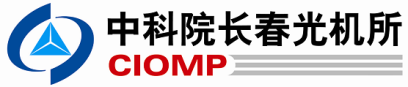 编号：                                             标识号：6.2-04-2011培训项目培训对象培训时间学    时培训地点参加人数主讲人所在单位或部门所在单位或部门姓    名职称/职务主讲人主讲人主讲人主办部门承办部门1培训内容：1培训内容：1培训内容：1培训内容：1培训内容：培训效果评估：培训效果评估：培训效果评估：培训效果评估：培训效果评估：记录人（签字）记录人（签字）                            年   月   日                            年   月   日                            年   月   日